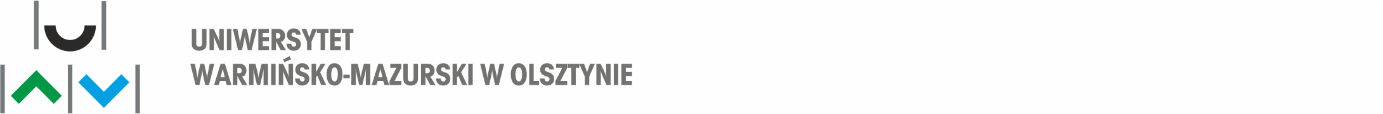                      Dział Zamówień Publicznych   Załącznik nr 01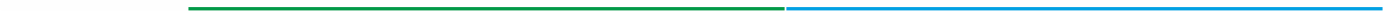 Nr postępowania 288/2022/TP/DZPDostawa odczynników chemicznych oraz katalizatora miedziowo-potasowego w postaci tabletek do oznaczania azotu na potrzeby  jednostek Uniwersytetu Warmińsko-Mazurskiego w Olsztynie.Część nr 1 - Katalizator miedziowo-potasowy (tabletki) do oznaczania azotu kompatybilny z analizatorem firmy FOSSCzęść nr 2 - Odczynniki do oznaczania składników bioaktywnych Część nr 3 - Odczynniki do oznaczania składników bioaktywnych Część nr 4 - Odczynniki laboratoryjne Część nr 5 – zestaw odczynnikówLp.Parametry wymaganeJednostka miary / Pojemność opakowaniaLiczba opakowańCena jednostkowa bruttoWartość bruttoProducent, nr katalogowyParametry oferowaneABCDEF=D x EGH1Katalizator miedziowo-potasowy (tabletki) Tabletka – 3,5g siarczanu potasu i 0,4g siarczanu miedzi3,5gK2SO40,4gCuSO4 ×5 H2OWymiary tabletki – średnica 16mm, grubość 8 mm1 opakowanie= 1000 sztuk Opakowanie= 1000 sztuk 5Razem wartość brutto:Razem wartość brutto:Razem wartość brutto:Razem wartość brutto:Razem wartość brutto:Lp.Parametry wymaganeOpakowanie o pojemności Ilość opakowań Cena jednostkowa bruttoWartość bruttoProducent,Nr katalogowy Parametry OferowaneABCDEF=D x EGH1Odczynnik Folin’a – Ciocalteu (ciecz)Mieszanina kwasu solnego, kwasu ortofosforowego, wolframianu sodu, siarczanu litu, molibdenianu sodu, bromuKolor: żółty do zielonkawego Zapach: gryzący pH: < 0,5 (20°C)CHEMPUR, nr katalogowy 116943507(lub równoważny) 1 opakowanie= 500 ml 22Mieszanina kwas solny – metanol (ciecz)Mieszanina metanolu (zaw. Min. 99,8%) i kwasu solnego (zaw. 10 ≤ C < 25), CHEMPUR, nr katalogowy cz. - 425752855(lub równoważny) 1 opakowanie = 1000 ml33Octan potasu cz.d.a. (ciało stałe)Kolor: bezbarwny/biały Zapach: słaby kwasu octowego pH: 7,0-9,0(50 g/l H2O, 20°C), CHEMPUR, nr katalogowy 117443303(lub równoważny) 1 opakowanie = 1000 g1Razem wartość brutto:Razem wartość brutto:Razem wartość brutto:Razem wartość brutto:Razem wartość brutto:Lp.Parametry wymaganeOpakowanie o pojemności Ilość opakowańCena jednostkowa bruttoWartość bruttoProducent,Nr katalogowy Parametry OferowaneABCDEF=D x EGH1Kwas galusowy (ciało stałe)Synonim: Gallic acid; 3,4,5-trihydroxybenzoic acidWzór chemiczny: C7H6O5Masa cząsteczkowa: 170,12 g/mol Merck Life Science Sp.z.o.o., nr katalogowy G7384 (lub równoważny) 1 opakowanie = 1000 g12 Wanilina (ciało stałe)Synonimy: 4-hydroxy-3-methoxybenzaldehydeWzór chemiczny: C8H8O3Masa cząsteczkowa: 152,15 g/mol, Merck Life Science Sp.z.o.o., nr katalogowy V1104 (lub równoważny)1 opakowanie = 500 g13Chlorek aluminium (ciało stałe)Wzór chemiczny: AlCl3Masa cząsteczkowa: 133,34 g/mol, Merck Life Science Sp.z.o.o, nr katalogowy 563919 (lub równoważny) 1 opakowanie = 25 g14Kwercytyna (ciało stałe)Synonimy: 3,3′,4′,5,6-pentahydroxyflavone2-(3,4-Dihydroxyphenyl)-3,5,7-trihydroxy-4H-1-benzopyran-4-oneWzór chemiczny: C15H10O7Masa cząsteczkowa: 302,24 g/mol, Merck Life Science Sp .z.o.o. nr katalogowy Q4951, (lub równoważny) 1 opakowanie= 10 g2Razem wartość brutto:Razem wartość brutto:Razem wartość brutto:Razem wartość brutto:Razem wartość brutto:Lp.Parametry wymaganeIlość sztuk w opakowaniu Ilość opakowań Cena jednostkowa bruttoWartość bruttoProducent,Nr katalogowy Parametry OferowaneABCDEF=D x EGH1Idylla MSI Mutation Test Biocartis, nr katalogowy  A0100/6 (lub równoważny) 6 5Razem wartość brutto:Razem wartość brutto:Razem wartość brutto:Razem wartość brutto:Razem wartość brutto:Lp.Parametry wymaganeIlość testów w opakowaniu/ mg Ilość opakowań Cena jednostkowa bruttoWartość bruttoProducent,Nr katalogowy Parametry OferowaneABCDEF=D x EGH1Bovine Transferrin(TRF)ELISA Kit, Enlibio, nr katalogowy  EIA06654Bo (lub równoważny) 96 testów12Bovine Ceruloplasmin (CP)ELISA Kit, Enlibio, nr katalogowy  EIA05466Bo (lub równoważny ) 96 testów13Bovine Lysozyme (LZM)ELISA Kit, Enlibio, nr katalogowy EIA06000Bo, (lub równoważny )96 testów14Bovine Lactoperoxidase (LPO)ELISA Ki, Enlibio, nr katalogowy EIA05978Bo(lub równoważny )96 testów15Bovine Immunoglobulin G (IgG)ELISA Kit, Enlibio, nr katalogowy , EIA05862Bo(lub równoważny )96 testów16Bovine Immunoglobulin M (IgM)ELISA Kit, Enlibio, nr katalogowy EIA05866Bo(lub równoważny )96 testów17Bovine Immunoglobulin A (IgA)ELISA Kit, Enlibio, nr katalogowy EIA05854Bo (lub równoważny )96 testów18Bovine Immunoglobulin A (IgA),Enlibio nr katalogowy 2-9000-M001  (lub równoważny )1 mg1Razem wartość brutto:Razem wartość brutto:Razem wartość brutto:Razem wartość brutto:Razem wartość brutto: